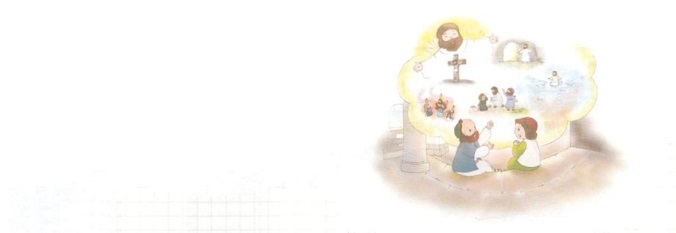 こどもがしるべきテモテへのテモテへのは、エペソでをしていたテモテにあてて、パウロがいた２のです。ローマのでののに、パウロがテモテにのようにのこしたのです。としてテモテに、、にとのをして、をまでたすようにと、のモデルをえました。パウロは、テモテへのをして１つ、テモテがわらないをったことをにしながら、をましました。２つ、のをかす、する、のようなきであるのをらせました。３つ、のとのがあっても、み、にえるようにおいしました。４つ、としてをえなければならないをたすとき、とキリストのにつことと、しいであるがけてくださるのをちみなさいといました。10は、ただイエス・キリストのでまわりのをいやししながらにえましょう。また、パウロとテモテのように、そののサミットとしてつなきにしましょう。のをして、としてきていけばいのです。そのときにるやは、パウロとテモテのように、ただイエス・キリスト、の、のたしで、すべてのをえるなチャンスにしましょう。は、そのようなレムナントをに、のをかされるでしょう。